Күні:      Күні:      Мұғалімнің аты-жөні:   Мұғалімнің аты-жөні:   Мұғалімнің аты-жөні:   Сынып:  3Сынып:  3Қатысқандар саны:  Қатыспағандар саны:Қатыспағандар саны:Сабақ тақырыбы:Сабақ тақырыбы:   Файлдар мен бумалар   Файлдар мен бумалар   Файлдар мен бумаларОсы сабақта қол жеткізілетін оқу мақсаттары:Осы сабақта қол жеткізілетін оқу мақсаттары:3.2.4.2. Файлдар, бумалар және белгішелер ұғымы жайлы мәліметті қалыптастыру;3.2.4.2. Файлдар, бумалар және белгішелер ұғымы жайлы мәліметті қалыптастыру;3.2.4.2. Файлдар, бумалар және белгішелер ұғымы жайлы мәліметті қалыптастыру;Сабақ мақсаттары:Сабақ мақсаттары:Барлық оқушылар: Windows негізгі нысандарының анықтамалары және сипаттамасымен танысу;Көптеген оқушылар:  Файл мен бума атауларының ережелері мен шектеулерін, бумаларды, жарлықтарды құра алады;Кейбір оқушылары:сандарға атау береді және бума мен жарлық жасайды;Барлық оқушылар: Windows негізгі нысандарының анықтамалары және сипаттамасымен танысу;Көптеген оқушылар:  Файл мен бума атауларының ережелері мен шектеулерін, бумаларды, жарлықтарды құра алады;Кейбір оқушылары:сандарға атау береді және бума мен жарлық жасайды;Барлық оқушылар: Windows негізгі нысандарының анықтамалары және сипаттамасымен танысу;Көптеген оқушылар:  Файл мен бума атауларының ережелері мен шектеулерін, бумаларды, жарлықтарды құра алады;Кейбір оқушылары:сандарға атау береді және бума мен жарлық жасайды;Бағалау критерийлері: Бағалау критерийлері: ОЖ, Windows, файл, бума, жарлық ОЖ, Windows, файл, бума, жарлық ОЖ, Windows, файл, бума, жарлық Тілдік мақсаттар:Тілдік мақсаттар:Тірек сөздер:Файл, бума, жарлық сөзінің үш тілде аталуын біледі.Тірек сөздер:Файл, бума, жарлық сөзінің үш тілде аталуын біледі.Тірек сөздер:Файл, бума, жарлық сөзінің үш тілде аталуын біледі.Құндылықтарды  дарыту:Құндылықтарды  дарыту:Оқушылардың ақпараттық – технологиялық ойлау қабілеттерін дамыту. Бірлесіп жұмыс жасауға, жауапкершілікке , топта жұмыс жасау құндылықтарын дамытуОқушылардың ақпараттық – технологиялық ойлау қабілеттерін дамыту. Бірлесіп жұмыс жасауға, жауапкершілікке , топта жұмыс жасау құндылықтарын дамытуОқушылардың ақпараттық – технологиялық ойлау қабілеттерін дамыту. Бірлесіп жұмыс жасауға, жауапкершілікке , топта жұмыс жасау құндылықтарын дамытуПәнаралық байланыстар:Пәнаралық байланыстар:Дүниетану, бейнелеу,  ағылшын, орыс тіліДүниетану, бейнелеу,  ағылшын, орыс тіліДүниетану, бейнелеу,  ағылшын, орыс тіліАлдыңғы білім:Алдыңғы білім:Компьютерді басқаруКомпьютерді басқаруКомпьютерді басқаруСабақ барысыСабақ барысыСабақ барысыСабақ барысыСабақ барысыСабақтың жоспарланған кезеңдеріСабақтағы жоспарланған іс-әрекетСабақтағы жоспарланған іс-әрекетСабақтағы жоспарланған іс-әрекетРесурстарСабақтың басы 5 минутҰйымдастыру  Сыныппен сәлемдесу. Сыныпты ұйымдастыру (оқушыларды  түгендеу)Ребус шешу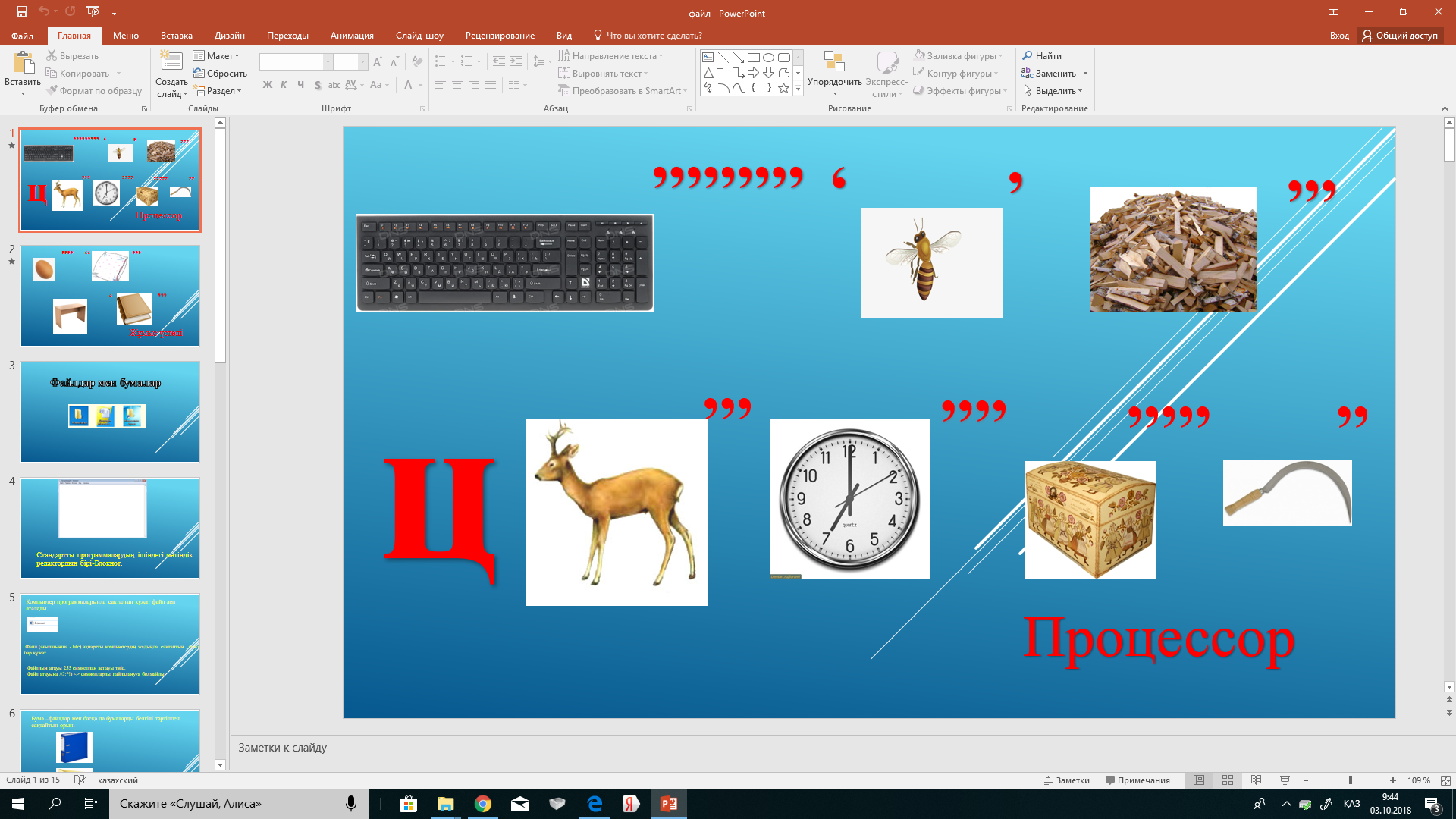 Барысы: Оқушыларға 90 ға дейн Өткен тақырыпты қайталау мақсатында «сұрақтар шеңбері» әдісі арқылы өткенді қайталауСұрақтар:Компьютер дегеніміз не?Компьютер не үшін керек?Компьютерде ақпарат қалай сақталады?Ақпаратты қай программада сақтаймыз?Ұйымдастыру  Сыныппен сәлемдесу. Сыныпты ұйымдастыру (оқушыларды  түгендеу)Ребус шешуБарысы: Оқушыларға 90 ға дейн Өткен тақырыпты қайталау мақсатында «сұрақтар шеңбері» әдісі арқылы өткенді қайталауСұрақтар:Компьютер дегеніміз не?Компьютер не үшін керек?Компьютерде ақпарат қалай сақталады?Ақпаратты қай программада сақтаймыз?Ұйымдастыру  Сыныппен сәлемдесу. Сыныпты ұйымдастыру (оқушыларды  түгендеу)Ребус шешуБарысы: Оқушыларға 90 ға дейн Өткен тақырыпты қайталау мақсатында «сұрақтар шеңбері» әдісі арқылы өткенді қайталауСұрақтар:Компьютер дегеніміз не?Компьютер не үшін керек?Компьютерде ақпарат қалай сақталады?Ақпаратты қай программада сақтаймыз?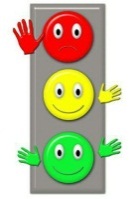 Сабақтың ортасы   15 мин     Жаңа сабақСтандартты программалардың ішіндегі мәтіндік редактордың бірі-Блакнот.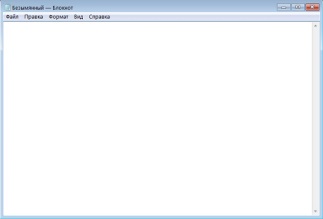 Сақталған құжатты  қалай аталады?Компьютер программаларында сақталған құжат файл деп аталады.АнықтамаФайл (ағылшынша - file) ақпартты компьютердің жадында  сақтайтын , атауы бар құжат.Файл атауы екі бөліктен тұрады. Файлдың кеңейтілімі  оның типін көрсетеді.Мысалы .txt-text- мәтін.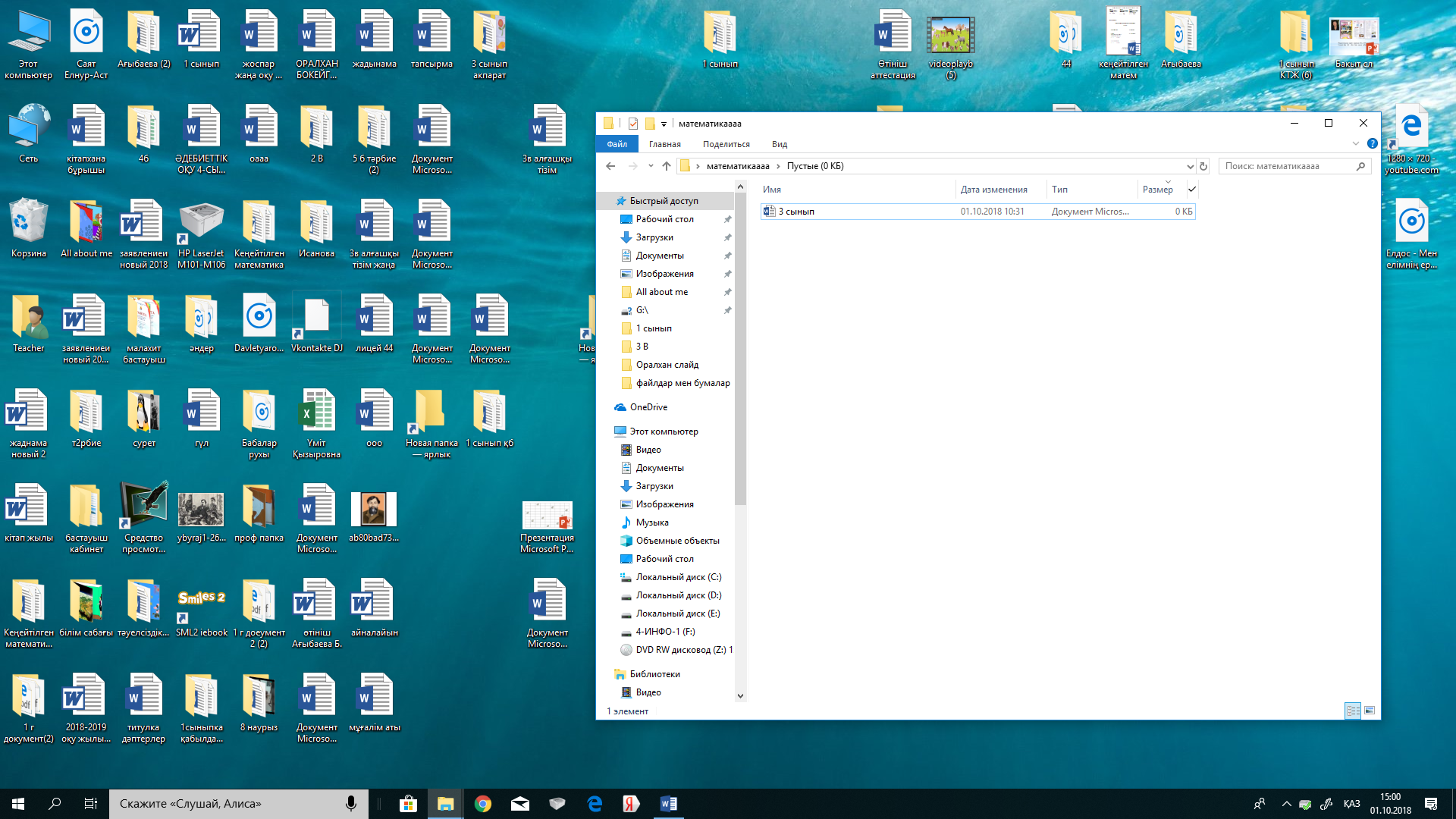 Файлдың атауы 255 символдан аспауы тиіс.Файл атауына /\?:*!) <> символдарды пайдалануға болмайды.Бума –файлдар мен басқа да бумаларды белгілі тәртіппен сақтайтын орын.Қарапайым бумалар 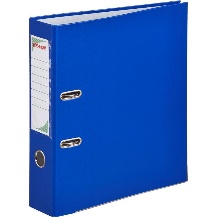 Компютердегі бумалар 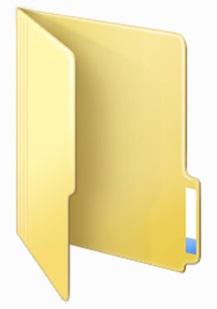 Бумалар сандықшалар сияқты бірінің ішіне бірі орналаса береді.Буманың сандықшаларға ұқсастығы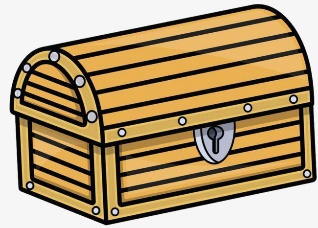 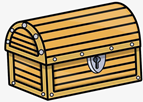 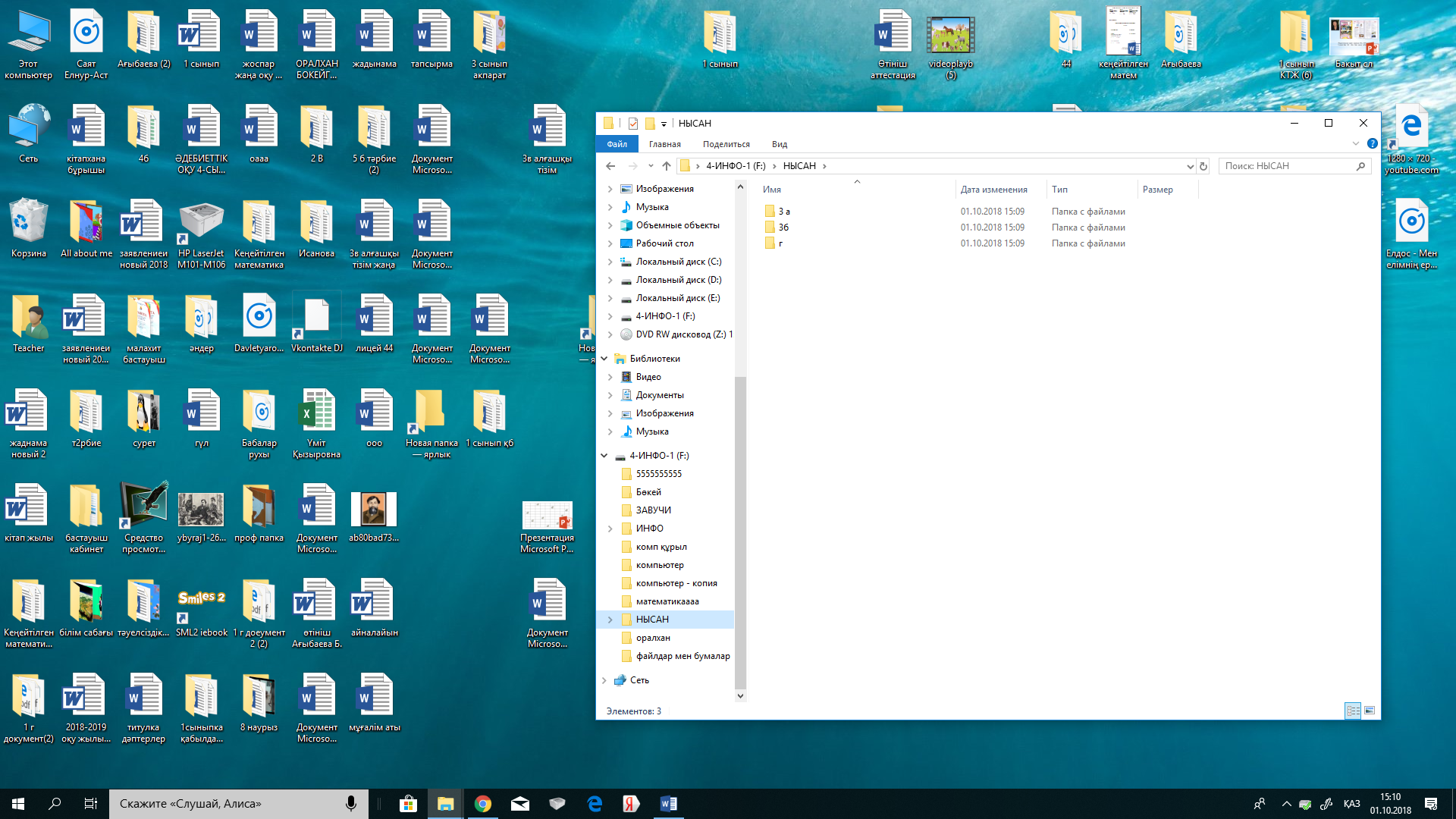      Таңбаша (ярлык)бумадан айырмашылығы оның сол жақ төменгіә бұрышында кішкене бағыттаушысы болады..Таңбашаны өшірсекте , негізгі файл жойылмайды.Таңбаша –бағдарламаларды іске қосу немесе файлды ашу қасиеті бар нысанның таңбасы.Фвйлдарға сілтеме түрінде беріледі.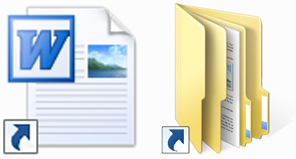 Міне,  қызық!«Файл»деген сөзді тек компьютермен жұмыс барысында ғана емес , күнделікті өмірде жиі қолданамыз.Файл деп қағаз құжаттарды салуға арналған пластик мөлдір пакетті де айтамыз.     Жаңа сабақСтандартты программалардың ішіндегі мәтіндік редактордың бірі-Блакнот.Сақталған құжатты  қалай аталады?Компьютер программаларында сақталған құжат файл деп аталады.АнықтамаФайл (ағылшынша - file) ақпартты компьютердің жадында  сақтайтын , атауы бар құжат.Файл атауы екі бөліктен тұрады. Файлдың кеңейтілімі  оның типін көрсетеді.Мысалы .txt-text- мәтін.Файлдың атауы 255 символдан аспауы тиіс.Файл атауына /\?:*!) <> символдарды пайдалануға болмайды.Бума –файлдар мен басқа да бумаларды белгілі тәртіппен сақтайтын орын.Қарапайым бумалар Компютердегі бумалар Бумалар сандықшалар сияқты бірінің ішіне бірі орналаса береді.Буманың сандықшаларға ұқсастығы     Таңбаша (ярлык)бумадан айырмашылығы оның сол жақ төменгіә бұрышында кішкене бағыттаушысы болады..Таңбашаны өшірсекте , негізгі файл жойылмайды.Таңбаша –бағдарламаларды іске қосу немесе файлды ашу қасиеті бар нысанның таңбасы.Фвйлдарға сілтеме түрінде беріледі.Міне,  қызық!«Файл»деген сөзді тек компьютермен жұмыс барысында ғана емес , күнделікті өмірде жиі қолданамыз.Файл деп қағаз құжаттарды салуға арналған пластик мөлдір пакетті де айтамыз.     Жаңа сабақСтандартты программалардың ішіндегі мәтіндік редактордың бірі-Блакнот.Сақталған құжатты  қалай аталады?Компьютер программаларында сақталған құжат файл деп аталады.АнықтамаФайл (ағылшынша - file) ақпартты компьютердің жадында  сақтайтын , атауы бар құжат.Файл атауы екі бөліктен тұрады. Файлдың кеңейтілімі  оның типін көрсетеді.Мысалы .txt-text- мәтін.Файлдың атауы 255 символдан аспауы тиіс.Файл атауына /\?:*!) <> символдарды пайдалануға болмайды.Бума –файлдар мен басқа да бумаларды белгілі тәртіппен сақтайтын орын.Қарапайым бумалар Компютердегі бумалар Бумалар сандықшалар сияқты бірінің ішіне бірі орналаса береді.Буманың сандықшаларға ұқсастығы     Таңбаша (ярлык)бумадан айырмашылығы оның сол жақ төменгіә бұрышында кішкене бағыттаушысы болады..Таңбашаны өшірсекте , негізгі файл жойылмайды.Таңбаша –бағдарламаларды іске қосу немесе файлды ашу қасиеті бар нысанның таңбасы.Фвйлдарға сілтеме түрінде беріледі.Міне,  қызық!«Файл»деген сөзді тек компьютермен жұмыс барысында ғана емес , күнделікті өмірде жиі қолданамыз.Файл деп қағаз құжаттарды салуға арналған пластик мөлдір пакетті де айтамыз.оқулықслайдслайдСабақтың соңы5 минутКері байланыс. Оқушылар сабақ барысы туралы «Алма ағашы» жасыл, сары, қызыл түсті стикерлерге өз әсерлерін жазып тақтаға іледі.Бағалау: Сабақ соңында оқушылардан бағалау парақшаларын жинақтаймын. Әр оқушының жинаған түсіне сәйкес топ басшының қойған бағалау парақшасына қарап  ауызша бағалаймын.     Үйге тапсырма:  § 5 Талдап, СалыстырайықДәптерге жазу. Кері байланыс. Оқушылар сабақ барысы туралы «Алма ағашы» жасыл, сары, қызыл түсті стикерлерге өз әсерлерін жазып тақтаға іледі.Бағалау: Сабақ соңында оқушылардан бағалау парақшаларын жинақтаймын. Әр оқушының жинаған түсіне сәйкес топ басшының қойған бағалау парақшасына қарап  ауызша бағалаймын.     Үйге тапсырма:  § 5 Талдап, СалыстырайықДәптерге жазу. Кері байланыс. Оқушылар сабақ барысы туралы «Алма ағашы» жасыл, сары, қызыл түсті стикерлерге өз әсерлерін жазып тақтаға іледі.Бағалау: Сабақ соңында оқушылардан бағалау парақшаларын жинақтаймын. Әр оқушының жинаған түсіне сәйкес топ басшының қойған бағалау парақшасына қарап  ауызша бағалаймын.     Үйге тапсырма:  § 5 Талдап, СалыстырайықДәптерге жазу. Үлестірме қағаздар